Пермякова Татьяна ЕвгеньевнаПреподаватель МОУ ДОД "ДХШ" город КачканарМастер-класс Граттаж «Символ года».Цель:  развитие творческих способностей через нетрадиционные техники рисования. Задачи:1.Знакомство обучающихся с графикой - граттаж. (Выполнение рисунка путем процарапывания) 2.Создание атмосферы творчества в коллективе. 3.Развитие, воображения. Материалы: Бумага плотная, для основы можно выбрать разноцветную гуашь, либо цветные восковые мелки, свеча, для второго слоя черная гуашь, либо тушь. И для процарапывания Можно использовать крючок для вязания, либо спицы.Этапы работыПодготовка бумагиЗакрашивание бумагиПроцарапываниеПодготовка бумагиПрежде чем перейти к царапанью, необходимо подготовить бумагу. Есть два способа:1.На лист наносят в любом порядке цветные пятна с помощью цветных восковых мелков. 2.Либо на лист наносят в любом порядке цветные пятна с помощью гуаши и бумагу равномерно покрывают толстым слоем воска или парафина.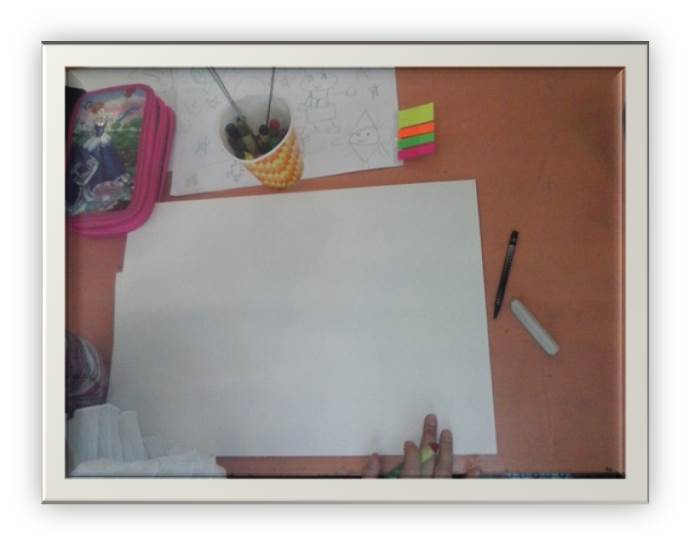 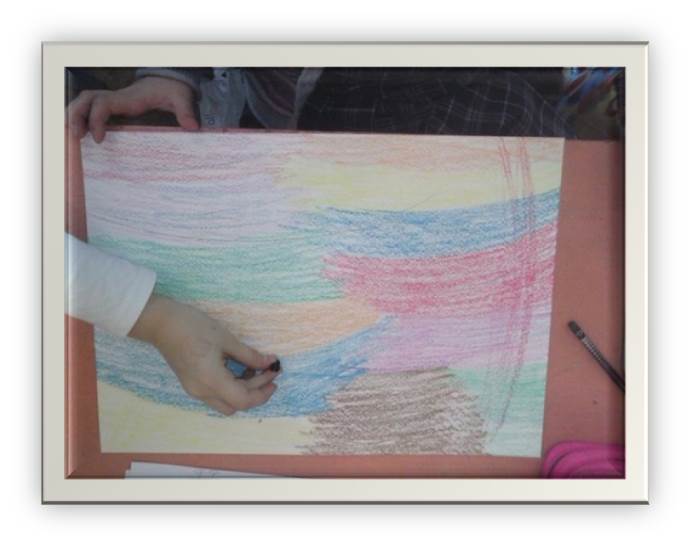 Закрашивание бумагиШирокой кистью, наносят на поверхность слой туши или черной гуаши. Для того, чтобы краска не растекалась по воску, кисточку предварительно окунают в мыльный раствор. Можно в краску добавить несколько капель шампуня.  Иногда приходится наносить краску в несколько приемов — просушить первый слой, а затем нанести второй.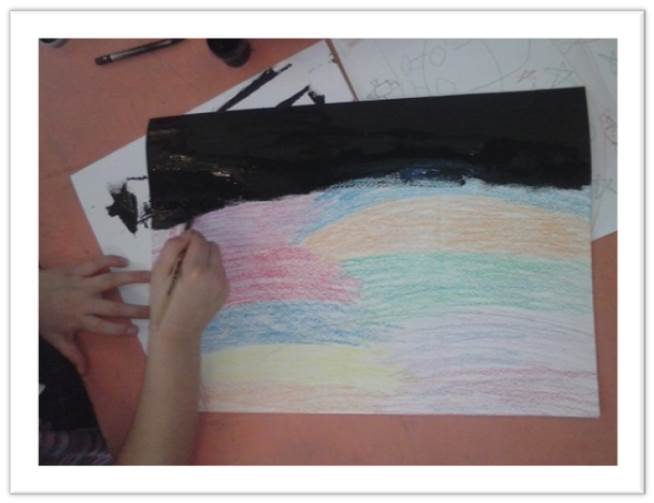 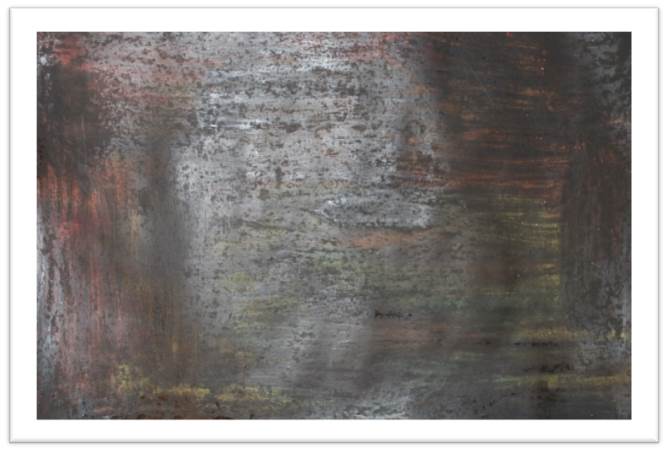 ПроцарапываниеПроцарапываем контур. Предварительно рисунок можно прорисовать простым карандашом.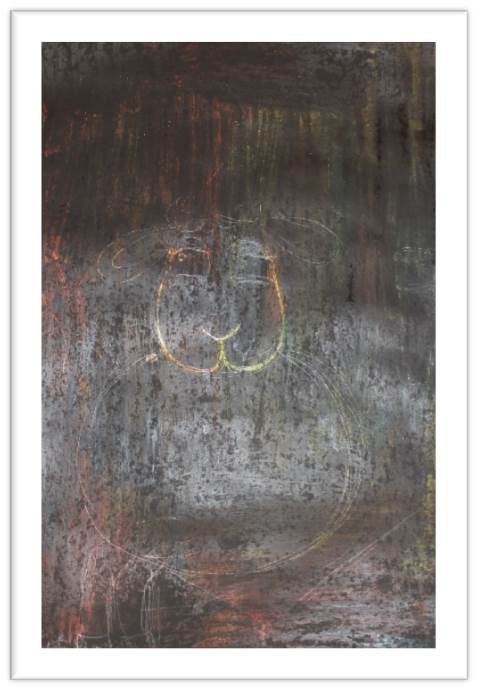 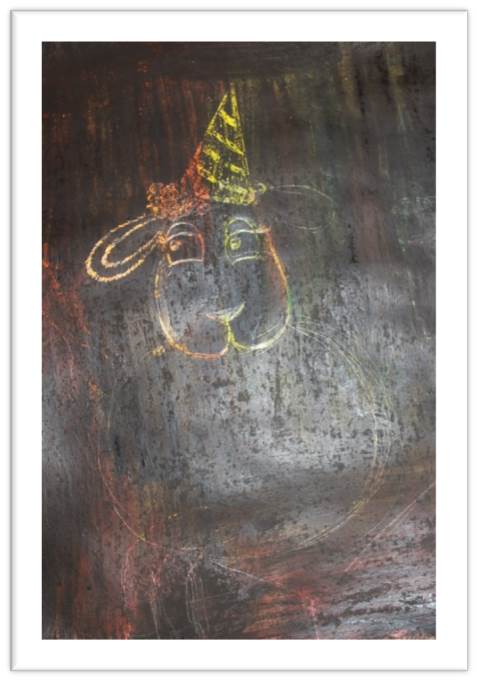 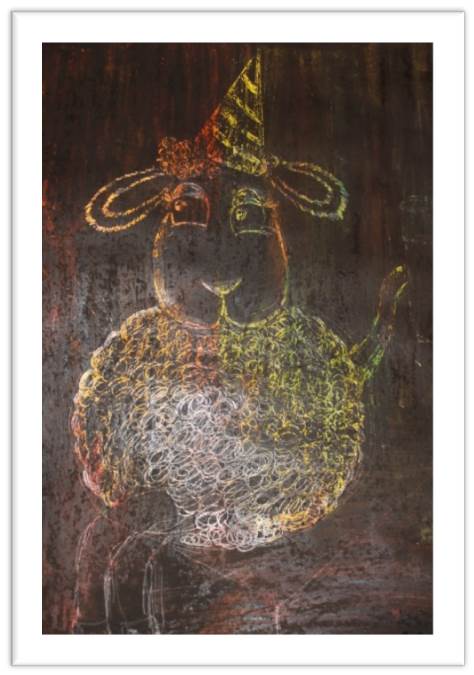 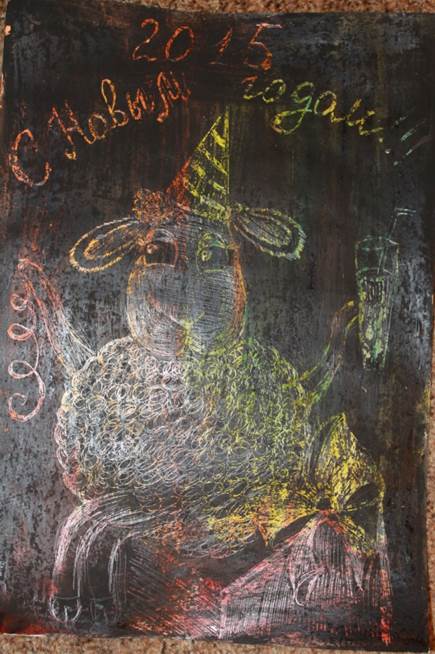 